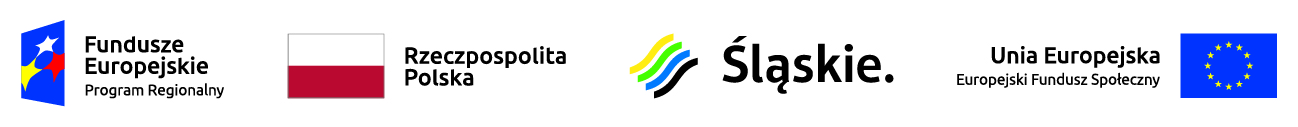 Lista projektów, które spełniły kryteria i uzyskały wymaganą liczbę punktów (z wyróżnieniem projektów wybranych do dofinansowania)w ramach konkursu RPSL.11.01.04-IZ.01-24-214/17 Subregion zachodni* Umowa zostanie podpisana pod warunkiem dostępności środkówLp.nr projektu w LSITytuł projektuPełna nazwa WnioskodawcyAdres WnioskodawcyCałkowita wartość projektu*Ostateczna kwota wnioskowanego dofinansowania**Wynik ocenyPrzyznane punkty1WND-RPSL.11.01.04-24-005G/18Ad astraWOJEWÓDZTWO ŚLĄSKIEul.Juliusza Ligonia 46; 40-037 Katowice540 114,80483 103,32Pozytywny, wybrany do dofinansowania*66,52WND-RPSL.11.01.04-24-00AB/18Poprawa efektywności kształcenia w Szkole Podstawowej nr 9 w Jastrzębiu-ZdrojuJASTRZĘBIE-ZDRÓJ - MIASTO NA PRAWACH POWIATUAleja Józefa Piłsudskiego 60; 44-335 Jastrzębie-Zdrój378 995,12341 095,61Pozytywny, wybrany do dofinansowania*653WND-RPSL.11.01.04-24-00AA/18Poprawa efektywności kształcenia ogólnego na terenie miasta ŻoryŻORY - MIASTO NA PRAWACH POWIATUAleja Wojska Polskiego 25; 44-240 Żory757 375,68681 638,11Pozytywny, wybrany do dofinansowania*63,54WND-RPSL.11.01.04-24-006A/18Kształcenie kompetencji niezbędnych na rynku pracy oraz doradztwo zawodowe w Zespole Szkół nr 2 im. Wojciecha Korfantego w Jastrzębiu - Zdroju "kluczem do sukcesu".JASTRZĘBIE-ZDRÓJ - MIASTO NA PRAWACH POWIATUAleja Józefa Piłsudskiego 60; 44-335 Jastrzębie-Zdrój873 365,63786 029,07Pozytywny, wybrany do dofinansowania*625WND-RPSL.11.01.04-24-0066/18„Nauka dla sportu" – wsparcie działań edukacyjnych wśród przyszłych sportowców Szkoły Podstawowej nr 3 z Oddziałami Mistrzostwa Sportowego w Jastrzębiu - ZdrojuJASTRZĘBIE-ZDRÓJ - MIASTO NA PRAWACH POWIATUAleja Józefa Piłsudskiego 60; 44-335 Jastrzębie-Zdrój430 936,25387 842,62Pozytywny, wybrany do dofinansowania*626WND-RPSL.11.01.04-24-00AC/18Poprawa efektywności kształcenia w Szkole Podstawowej nr 5 w Jastrzębiu-ZdrojuJASTRZĘBIE-ZDRÓJ - MIASTO NA PRAWACH POWIATUAleja Józefa Piłsudskiego 60; 44-335 Jastrzębie-Zdrój363 079,11326 771,20Pozytywny, wybrany do dofinansowania*627WND-RPSL.11.01.04-24-006B/18"Projektuj, graj i eksperymentuj - świat nauki w szkole średniej" - zajęcia wyrównawcze i dodatkowe w III LO w Jastrzębiu - Zdroju inspiracją do poszukiwania własnej drogi kariery.JASTRZĘBIE-ZDRÓJ - MIASTO NA PRAWACH POWIATUAleja Józefa Piłsudskiego 60; 44-335 Jastrzębie-Zdrój358 935,36323 041,82Pozytywny, wybrany do dofinansowania*61,58WND-RPSL.11.01.04-24-0068/18Nowoczesna edukacja paszportem do przyszłości – zwiększenie atrakcyjności zajęć dydaktycznych w Szkole Podstawowej nr 6 w Jastrzębiu - ZdrojuJASTRZĘBIE-ZDRÓJ - MIASTO NA PRAWACH POWIATUAleja Józefa Piłsudskiego 60; 44-335 Jastrzębie-Zdrój427 460,50384 714,45Pozytywny, wybrany do dofinansowania*61,59WND-RPSL.11.01.04-24-0069/18"10-tka na miarę możliwości" - wyrównywanie szans edukacyjnych wśród uczniów Szkoły Podstawowej nr 10 z Jastrzębia-ZdrojuJASTRZĘBIE-ZDRÓJ - MIASTO NA PRAWACH POWIATUAleja Józefa Piłsudskiego 60; 44-335 Jastrzębie-Zdrój410 725,00369 652,50Pozytywny, wybrany do dofinansowania*61,510WND-RPSL.11.01.04-24-0067/18„Szkoła równych szans – docenić ucznia, rozwijać jego zainteresowania” – poprawa jakości kształcenia w Szkole Podstawowej nr 12 w Jastrzębiu-Zdroju.JASTRZĘBIE-ZDRÓJ - MIASTO NA PRAWACH POWIATUAleja Józefa Piłsudskiego 60; 44-335 Jastrzębie-Zdrój411 713,13370 541,82Pozytywny, wybrany do dofinansowania*61